ColofonRedactieJan De Coninck & Emilie WarlomontVerantwoordelijke uitgeverAlexandre Lesiw, Voorzitter POD Maatschappelijke IntegratieAuteursrechtenGeen enkele informatie uit deze uitgave mag worden verveelvoudigd en/of openbaar gemaakt door middel van afdrukken, fotokopieën, microfilm, of enig ander middel zonder voorafgaande schriftelijke toestemming van de POD Maatschappelijke Integratie
Uitsluiting van de verantwoordelijkheidDe POD Maatschappelijke Integratie wijst elke verantwoordelijkheid af voor eventuele drukfouten, fouten die zouden kunnen voorkomen in de vertaling en andere.AlgemeenIn het kader van haar plan voor herstel en veerkracht heeft de Europese Commissie zich ertoe verbonden alleen projecten te financieren die geen grote schade toebrengen aan het milieu. Daarom moet het project dat u in het kader van deze projectoproep wenst voor te stellen, het DNSH-principe (“Do No Significant Harm”) respecteren.Aan de hand van dit dossier kunt u uw project analyseren in het licht van de 6 milieudoelstellingen van het DNSH-principe. U wordt verzocht alle onderstaande bladzijden correct in te vullen en bij uw kandidatuurdossier te voegen.Als u vragen hebt, kunt u een e-mail sturen naar de dienst Digilab van de POD Maatschappelijke Integratie: digilab@mi-is.beHoe uw project analyseren? (Op pagina 4)  Stap 1: vereenvoudigde benaderingDe eerste stap is het identificeren van de milieudoelstellingen die een grondige evaluatie vereisen.In deze eerste stap moet u de vraag beantwoorden “Dreigt uw project de milieudoelstellingen van het DNSH-principe te ondermijnen? “ door “ja” of “neen” aan te vinken voor elke doelstelling in de tabel die wordt voorgesteld.HOE MOET U WETEN OF U “JA” OF “NEEN” MOET AANVINKEN?Wanneer de milieudoelstelling niet van toepassing is op uw project: vink “neen” aan.Wanneer de milieudoelstelling wel van toepassing is op uw project:Vink “neen” aan wanneer:Op grond van de aard van het project kan terecht worden aangenomen dat het geen directe of indirecte gevolgen heeft voor de betrokken milieudoelstelling;Het project ondersteunt voor 100 % de relevante milieudoelstelling;Het project ondersteunt de betrokken milieudoelstelling voldoende. De taxonomieverordening (2020/852) bepaalt in de artikelen 10 tot en met 16 een reeks criteria om te beoordelen of een activiteit een voldoende significante bijdrage levert aan elk van de 6 milieudoelstellingen. Vink “ja” aan wanneer het project met geen enkele van de drie hierboven vermelde mogelijkheden overeenkomt.NADAT U “JA” OF “NEEN” HEBT AANGEVINKT:Als u voor sommige milieudoelstellingen “ja” hebt aangekruist, wordt u gevraagd stap 2 voor de desbetreffende doelstellingen in te vullen. In dit stadium wordt geen motivering verwacht (de rechterkolom moet dus leeg blijven).Als u voor sommige milieudoelstellingen “neen” aanvinkt, moet u dit kort motiveren in de rechterkolom van de tabel.WAT IS EEN KORTE MOTIVERING?Wanneer u in stap 1 “neen” antwoordt op een doelstelling, is een korte motivering vereist.Zoals de naam al doet vermoeden, vereist de korte motivering niet al te veel toelichting. Er moet echter voldoende worden uitgelegd waarom het project geen afbreuk doet aan de betrokken milieudoelstelling. Er moet echter een gedetailleerde toelichting worden gegeven bij de keuze van de in het project gebruikte apparatuur (materialen, energie-efficiëntie, mogelijkheid tot reparatie of recycling, enz.) en bij de impact ervan op elke betrokken milieudoelstelling.  Stap 2: grondige evaluatieVoor de milieudoelstellingen waarop in stap 1 met “ja” is geantwoord, wordt u verzocht in deze tweede stap een grondige evaluatie uit te voeren. Deze tweede stap is dus ALLEEN nodig voor die milieudoelstellingen waarvoor u in de tabel van stap 1 “ja” hebt aangekruist.In deze tweede stap moet u voor elke doelstelling in de voorgestelde tabel “ja” of “neen” aankruisen tegen de cursief gedrukte vragen in de linkerkolom. U moet ook uw antwoord motiveren als u “neen” aankruist.HOE MOET U WETEN OF U “JA” OF “NEEN” MOET AANVINKEN?Vink “neen” aan wanneer u “neen” kunt antwoorden op ALLE vragen die overeenkomen met de betrokken doelstelling (dit wil zeggen alle cursieve vragen die worden gesteld in de linkerkolom van de tabel).  Indien u “neen” hebt aangevinkt, is een grondige motivering noodzakelijk in de rechterkolom van de tabel.Vink “ja” aan wanneer u “ja” kan antwoorden om minstens EEN van de vragen die overeenkomen met de betrokken doelstelling. In dat geval respecteert uw project het DNSH-principe niet en is het dus NIET ONTVANKELIJK. Het is dus noodzakelijk om dit te wijzigen.WAT IS EEN GRONDIGE MOTIVERING?Indien u “neen” antwoordt voor een milieudoelstelling bij stap 2 is een grondige motivering noodzakelijk in de rechterkolom van de tabel.De grondige motivering moet volledig de redenen vermelden waarom het project geen enkel risico inhoudt om de betrokken doelstelling te schaden, evenals een uitleg van de controlemaatregelen die u hiervoor zal gebruiken. Bovendien moet een gedetailleerde toelichting worden gegeven bij de keuze van de in het project gebruikte materiaal (materialen, energie-efficiëntie, mogelijkheid tot reparatie of recycling, enz.) en over de impact ervan op de milieudoelstelling.Zo nodig kunnen aanvullende analyses en/of documenten worden toegevoegd om dit te ondersteunen. In dat geval wordt u verzocht dit op de laatste bladzijde van dit document te vermelden.De steuncertificaten (genummerd in bijlage II van de richtlijnen van de Europese Commissie) mogen gebruikt worden voor de argumentering. Dit document van de Europese Commissie bevat verschillende voorbeelden van motiveringen die kunnen helpen bij het formuleren van een antwoord op de vragen. Enkele voorbeelden zijn: (1) er werden vergunningen/goedkeuringen verkregen overeenkomstig de milieuwetgeving; (2) het project is in overeenstemming met het nationale/regionale afvalbeheersplan en het afvalpreventieprogramma (circulaire economie); (3) een milieueffectbeoordeling is uitgevoerd (biodiversiteit en ecosystemen). De Europese Commissie heeft ook gedetailleerde technische criteria ontwikkeld om te bepalen of projecten een voldoende grote bijdrage leveren tot de vermindering van en de aanpassing aan de klimaatverandering. Dit document kan eveneens helpen om de grondige motivering te argumenteren. De criteria hebben betrekking op de activiteiten in de volgende sectoren: (1) landbouw en bosbouw; (2) milieubescherming en -herstel; 3) productie; 4) energie; 5) watervoorziening, riolering, afvalbeheer en sanering; 6) vervoer; 7) bouw en onroerend goed; 8) informatie en communicatie.Analyse van uw projectStap 1: vereenvoudigde benaderingDe eerste stap bestaat erin te antwoorden op de volgende vraag:Dreigt uw project schade toe te brengen aan de milieudoelstellingen van het DNSH-principe? Daartoe wordt u verzocht onderstaande tabel in te vullen door voor elke milieudoelstelling “ja” of “neen” aan te kruisen.Als u voor sommige milieudoelstellingen "ja" hebt aangekruist, wordt u gevraagd stap 2 voor de desbetreffende doelstellingen in te vullen. In dit stadium wordt geen motivering verwacht (de rechterkolom moet dus leeg blijven).Als u voor sommige milieudoelstellingen “neen” aanvinkt, moet u dit kort motiveren in de rechterkolom van de tabel. De uitleg van wat in een korte motivering wordt verwacht, staat op bladzijde 2.In te vullen tabel:Dreigt uw project schade toe te brengen aan de milieudoelstellingen vermeld in onderstaande tabel? Vink “ja” of “neen” aan voor elke doelstelling en rechtvaardig uw antwoord in de rechterkolom wanneer u “neen” aanvinkt.Stap 2: grondige evaluatie De tweede stap is ENKEL nodig voor de milieudoelstellingen waarvoor u “ja” heeft aangevinkt in de tabel van stap 1. Het is dus mogelijk dat u niet de volledige tabel hieronder moet invullen.Dit is hoe u deze tweede tabel moet invullen:Vink “neen” aan wanneer u “neen” kunt antwoorden op ALLE vragen die overeenkomen met de betrokken doelstelling (dit wil zeggen alle cursieve vragen die worden gesteld in de linkerkolom).  Indien u “neen” hebt aangevinkt, is een grondige motivering noodzakelijk in de rechterkolom van de tabel. De uitleg van wat verwacht wordt in het kader van een grondige motivering wordt uitgelegd op pagina 3.Vink “ja” aan wanneer u “ja” kan antwoorden op minstens EEN van de vragen die overeenkomen met de betrokken doelstelling. In dat geval respecteert uw project het DNSH-principe niet en is het dus NIET ONTVANKELIJK. Het is dus noodzakelijk om dit te wijzigen.In te vullen tabel:Vink “ja” of “neen” aan voor elke doelstelling in verband met de vragen die worden gesteld en rechtvaardig uw antwoord in de rechterkolom wanneer u “neen” aanvinkt.Algemene werking van uw OCMWOm uw analyse te vervolledigen, gelieve hieronder de eventuele acties op te sommen en kort te beschrijven die uw OCMW (in haar algemene werking) onderneemt ten voordele van het milieu.Bijgevoegde bijlagenIndien u bijlagen bij dit document wil voegen, gelieve dan onderstaande tabel in te vullen:Handtekening en stempelOm dit document af te sluiten, gelieve onderstaande informatie in te vullen, te ondertekenen en de stempel van het OCMW aan te brengen.Indien uw project wordt uitgevoerd in samenwerking met een (of meerdere) andere organisatie(s), dan moet ook onderstaand gedeelte worden ingevuld voor elke deelnemende organisatie. In geval van meerdere organisaties, volstaat het om te kopiëren en plakken zo vaak als nodig is.Uw naam:Uw functie bij het OCMW:Gemeente waarvan uw OCMW afhangt: Uw handtekening: Stempel van het OCMW:Project E-INCLUSION FOR BELGIUM - 2022April 2022Een publicatie van de:POD Maatschappelijke Integratie, Armoedebestrijding, Sociale Economie en GrootstedenbeleidEen publicatie van de:POD Maatschappelijke Integratie, Armoedebestrijding, Sociale Economie en GrootstedenbeleidKruidtuinlaan 50 bus 165
B-1000 Brussel
+32 2 508 85 85
vraag@mi-is.be 
www.mi-is.beVolg ons op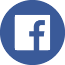 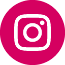 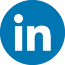 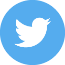 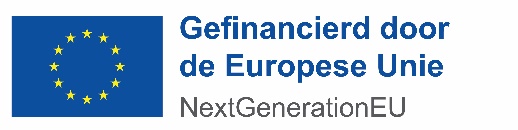 MILIEUDOELSTELLINGENJANEENKORTE MOTIVERINGVERMINDERING VAN DE KLIMAATVERANDERINGAANPASSING AAN DE KLIMAATVERANDERINGDUURZAAM GEBRUIK EN BESCHERMING VAN MARIENE EN WATERRIJKDOMMENCICRULAIRE ECONOMIE, INCLUSIEF PREVENTIE AFVAL EN RECYCLAGEPREVENTIE EN VERMINDERING VAN LUCHT-, WATER- EN BODEMVERONTREINIGING.BESCHERMING EN HERSTEL VAN DE BIODIVERSITEIT EN VAN DE ECOSYSTEMENMILIEUDOELSTELLINGENJANEENGRONDIGE MOTIVERINGVERMINDERING VAN DE KLIMAATVERANDERINGDreigt het project een aanzienlijke uitstoot van broeikasgassen tot gevolg te hebben?AANPASSING AAN DE KLIMAATVERANDERINGDreigt het project te leiden tot een toename van negatieve effecten van het huidige klimaat en de verwachte ontwikkeling daarvan op zichzelf of op de bevolking, natuur of eigendom?DUURZAAM GEBRUIK EN BESCHERMING VAN  AQUATISCHE EN MARIENE MIDDELENDreigt het project nadelig te zijn:voor de goede ecologische toestand of potentieel van watermassa’s, met inbegrip van oppervlaktewater en grondwater? Voor de goede ecologische toestand van het zeewater?CIRCULAIRE ECONOMIE, INCLUSIEF PREVENTIE VAN AFVAL EN RECYCLAGEDreigt het project: een aanzienlijke stijging tot gevolg te hebben van de productie, de verbranding of de verwijdering van afval, met uitzondering van de verbranding van gevaarlijk, niet-recycleerbaar afval?aanzienlijke ondoeltreffendheden tot gevolg te hebben in het directe of indirecte gebruik van een natuurlijke bron bij gelijk welke stap in de levenscyclus, die niet tot het minimum beperkt worden door aangepaste maatregelen?een belangrijk en blijvend nadeel te veroorzaken aan de omgeving wanneer we de circulaire economie bekijken?PREVENTIE EN VERMINDERING VAN VERVUILING VAN LUCHT, VAN WATER EN VAN DE BODEMDreigt het project te leiden tot een aanzienlijke toename van de uitstoot van vervuilende stoffen in de lucht, in het water of op de bodem?BESCHERMING EN HERSTEL VAN DE BIODIVERSITEIT EN VAN DE ECOSYSTEMENDreigt het project: zeer schadelijk te zijn voor de goede staat en de weerstand van ecosystemen?nadelig zijn voor de staat van instandhouding van habitats en soorten, met inbegrip van diegenen die een belang hebben voor de Unie?Naam van het bestandSoort bestandBeschrijving van de inhoud van het bestand